14504 Модистка головных уборов    Адаптированная образовательная программа профессионального обучения – программа профессиональной подготовки по профессии рабочего 14504 «Модистка» разработана в отношении учебной группы лиц с ограниченными возможностями здоровья, выпускников специальных (коррекционных) школ   с целью обеспечения их прав на доступное, качественное образование, создания условий для их успешной социализации, профессиональной адаптации и конкурентоспособности на рынке труда, формирования общей культуры в соответствии с принятыми в обществе нравственными и социокультурными ценностями, содействия трудоустройству выпускников из числа лиц с ограниченными возможностями здоровья в соответствии с профилем профессиональной подготовки. 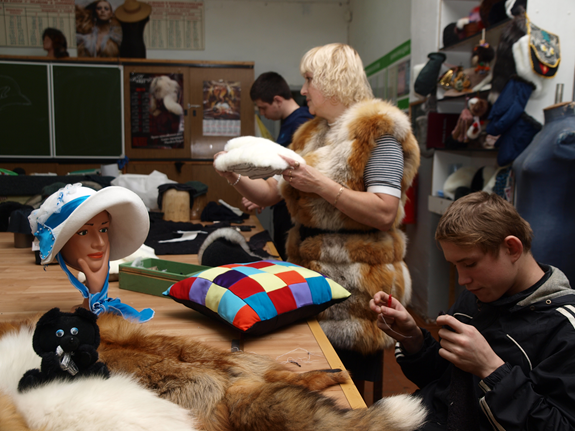       Нормативный срок освоения: 1 год 10 месяцев, с присвоением квалификации профессии  14504 «Модистка», 2-3 разряда      Требования к абитуриенту:Лица, поступающие на обучение, должны иметь документы:- свидетельство об образовании;- заключение психолого-медико-педагогической комиссии.Обучающийся по профессии «Модистка головных уборов» готовится к следующим видам деятельности: изготавливает и ремонтирует индивидуальным методом женские, мужские и детские головные уборы по журналам мод, образцам, зарисовкам с учетом требований заказчика; работа осуществляется как в ручную, так и с использованием специальных машин.Востребованность профессии:- на предприятиях швейной промышленности;- на предприятиях бытового обслуживания;- можно организовать собственное дело, открыв мастерскую по изготовлению головных уборов.Примерный перечень медицинских противопоказаний:- индивидуальная непереносимость отдельных видов используемых в работе материалов (например, меха);- аллергические заболевания, в том числе кожи;- бронхиальная астма. 